ҚОСТАНАЙ КАМАЗ АВТООРТАЛЫҒЫ»                              ТОВАРИЩЕСТВО С ОГРАНИЧЕННОЙ ОТВЕТСТВЕННОСТЬЮ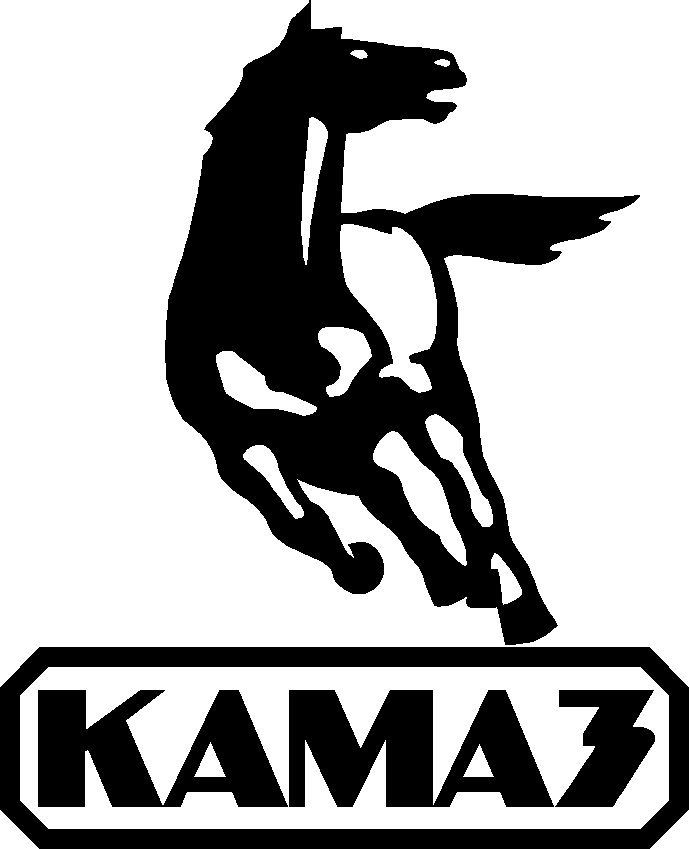       РЕСЕЙ-ҚАЗАҚСТАН БІРЛЕСКЕН    КӘСІПОРЫН                                                        СОВМЕСТНОЕ РОССИЙСКО-КАЗАХСТАНСКОЕ ПРЕДПРИЯТИЕ      ЖАУАПКЕРШІЛІГІ ШЕКТЕУЛІ СЕРІКТЕСТІГІ                                                             «КОСТАНАЙСКИЙ АВТОЦЕНТР КАМАЗ»                                                                                                                                                                                                                                                                                      110004, Қостанай қаласы,  Карбышев көшесі, 32                                                110004, город Костанай, ул. Карбышева, 32        ИИК 002467962 АҚ «БТАБанк» КБЕ 17                                                              ИИК 002467962 АО «БТАБанк» КБЕ 17         БИК 192701305 СТН 391700000573                                                                     БИК192701305 РНН 391700000573        тел.: 8(7142) 22-74-93, факс: 22-85-39                                                                   тел.: 8(7142) 22-74-93, факс: 22-85-39                                                                                                                                   e-mail: kamazkst@mail. ru                                                                                     e-mail: kamazkst@mail. ru  Первому руководителю!ПРЕЙСКУРАНТ ЦЕН          СРКП ТОО «Костанайский автоцентр КАМАЗ»- официальный дилер ПАО «КАМАЗ»  готов предложить интересующие Вас автомобили КАМАЗ:Только  у нас гарантия 3 года или 100 000 км пробега.При покупки любого автомобиля КАМАЗ  ПП+ТО -2500 бесплатно.Условия оплаты: 100 % оплата за товар.Цена дана на 10.07.2018г.С уважением,Деренько Станислав Витальевич 
Руководитель группы по продаже и закупу автомобилей
СРКП ТОО "Костанайский автоцентр КАМАЗ"
Тел. 8 (7142) 22-82-29, 22-85-39, 8 705 559 05 79ҚОСТАНАЙ КАМАЗ АВТООРТАЛЫҒЫ»                              ТОВАРИЩЕСТВО С ОГРАНИЧЕННОЙ ОТВЕТСТВЕННОСТЬЮ      РЕСЕЙ-ҚАЗАҚСТАН БІРЛЕСКЕН    КӘСІПОРЫН                                                     СОВМЕСТНОЕ РОССИЙСКО-КАЗАХСТАНСКОЕ ПРЕДПРИЯТИЕ      ЖАУАПКЕРШІЛІГІ ШЕКТЕУЛІ СЕРІКТЕСТІГІ                                                                «КОСТАНАЙСКИЙ АВТОЦЕНТР КАМАЗ»                                                                                                                                                                                                                                                                                      110004, Қостанай қаласы,  Карбышев көшесі, 32                                                110004, город Костанай, ул. Карбышева, 32        ИИК 002467962 АҚ «БТАБанк» КБЕ 17                                                              ИИК 002467962 АО «БТАБанк» КБЕ 17         БИК 192701305 СТН 391700000573                                                                     БИК192701305 РНН 391700000573        тел.: 8(7142) 22-74-93, факс: 22-85-39                                                                   тел.: 8(7142) 22-74-93, факс: 22-85-39                                                                                                                                   e-mail: kamazkst@mail. ru                                                                                     e-mail: kamazkst@mail. ru  Первому руководителю!ПРЕЙСКУРАНТ ЦЕН          СРКП ТОО «Костанайский автоцентр КАМАЗ»- официальный дилер ПАО «КАМАЗ» г. Набережные челны  готово предложить интересующие Вас автомобили КАМАЗ:Только  у нас гарантия 3 года или 100 000 км пробега.При покупки любого автомобиля КАМАЗ  ПП+ТО -2500 бесплатно.Условия оплаты: 100 % оплата за товар.Цена дана на  10.08.2018г. С уважением,Деренько Станислав Витальевич 
Руководитель группы по продаже и закупу автомобилей
СРКП ТОО "Костанайский автоцентр КАМАЗ"
Тел. 8 (7142) 22-82-29, 22-85-39, 8 705 559 05 79ҚОСТАНАЙ КАМАЗ АВТООРТАЛЫҒЫ»                                 ТОВАРИЩЕСТВО С ОГРАНИЧЕННОЙ ОТВЕТСТВЕННОСТЬЮ      РЕСЕЙ-ҚАЗАҚСТАН БІРЛЕСКЕН    КӘСІПОРЫН                                                                 СОВМЕСТНОЕ РОССИЙСКО-КАЗАХСТАНСКОЕ ПРЕДПРИЯТИЕ      ЖАУАПКЕРШІЛІГІ ШЕКТЕУЛІ СЕРІКТЕСТІГІ                                                                   «КОСТАНАЙСКИЙ АВТОЦЕНТР КАМАЗ»                                                                                                                                                                                                                                                                                      110004, Қостанай қаласы,  Карбышев көшесі, 32                                                110004, город Костанай, ул. Карбышева, 32        ИИК 002467962 АҚ «БТАБанк» КБЕ 17                                                              ИИК 002467962 АО «БТАБанк» КБЕ 17         БИК 192701305 СТН 391700000573                                                                     БИК192701305 РНН 391700000573        тел.: 8(7142) 22-74-93, факс: 22-85-39                                                                   тел.: 8(7142) 22-74-93, факс: 22-85-39                                                                                                                                   e-mail: kamazkst@mail. ru                                                                                     e-mail: kamazkst@mail. ru  Первому руководителю!ПРЕЙСКУРАНТ ЦЕН          СРКП ТОО «Костанайский автоцентр КАМАЗ»- официальный дилер ПАО «КАМАЗ»  готов предложить интересующие Вас автомобили КАМАЗ:Самосвал КАМАЗ 6520-6041-43 (6*4)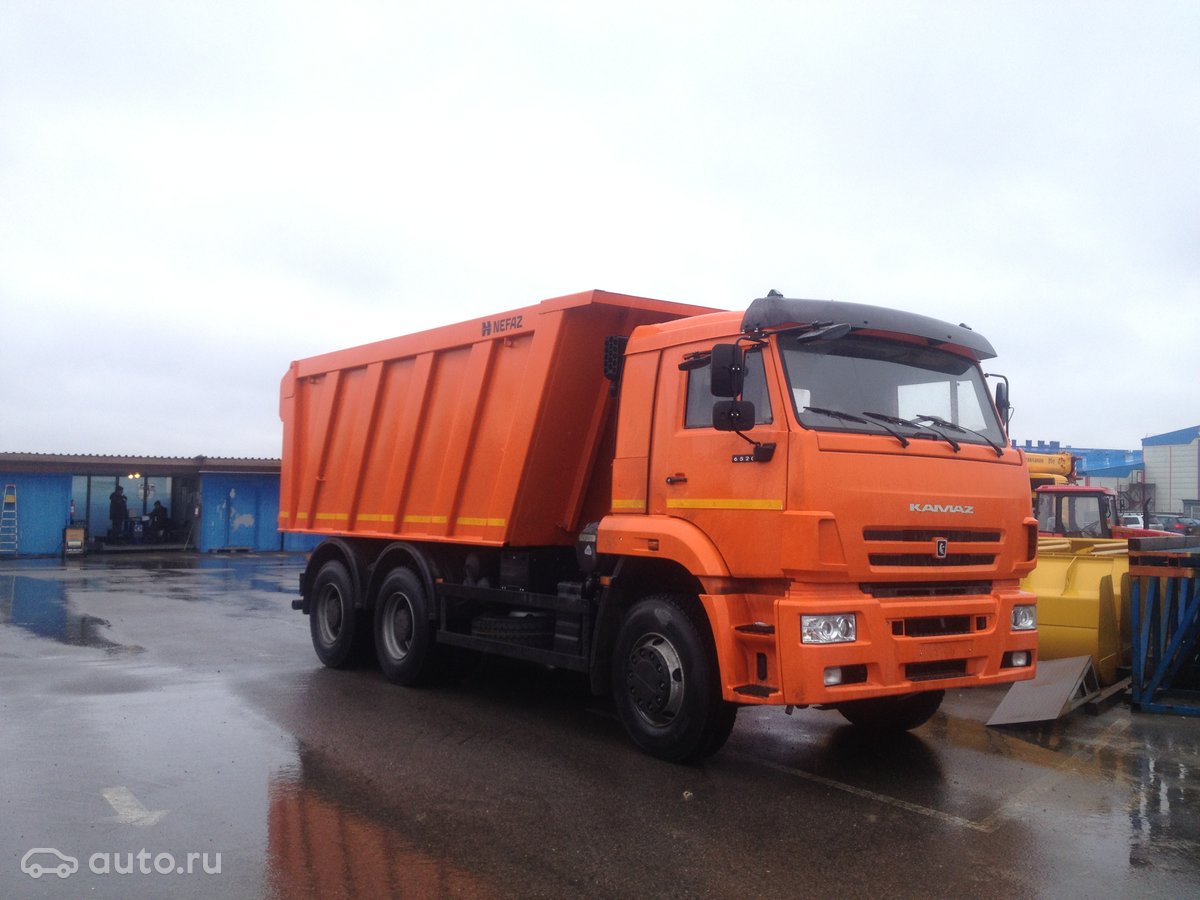 Самосвал предназначен для перевозки различных сыпучих грузов, новый 2017г.в., г/п-20 тонн, двигатель  400л/с (Евро-4), V-20 м3 платформа прямоугольного сечения, задняя разгрузка,  без ТСУ, КП ZF16, спальное место-1.  АКЦИЯ!Цена – 20 139 000 тенге с НДС 12%ЕВРО-4 (Казахстанская сборка)Цена – 22 017 000 тенге с НДС 12%ЕВРО-4 (Российская сборка)Только  у нас гарантия 3 года или 100 000 км пробега.Условия оплаты: 100% оплата за товар.Цена дана на  7.06.2018г.С уважением,Деренько Станислав Витальевич 
Руководитель группы по продаже и закупу автомобилей
СРКП ТОО "Костанайский автоцентр КАМАЗ"
Тел. 8 (7142) 22-82-29, 22-85-39, 8 705 559 05 79№НаименованиеТехнические характеристикиЦена в тенге, за единицуСрок поставки, днейПроизводитель1СамосвалКАМАЗ65115-776059-42Колесная формула 6*4Евро-4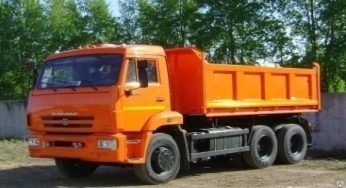 Самосвал,  г/п- 15 тонн,Vкуз.-11 м.куб., двигатель-280 л.с., ТСУ, 3-х сторонняя  разгрузка, ковш.типа, АБС, МКБ, МОБ, ДЗК.По Акции17 690 000с  НДСОсталось ограниченное количествоВ наличииРоссия СамосвалКАМАЗ65115-776059-42Колесная формула 6*4Евро-4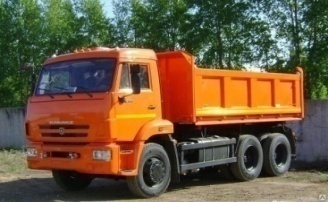 Самосвал,  г/п- 15 тонн,Vкуз.-11 м.куб., двигатель-280 л.с., ТСУ, 3-х сторонняя  разгрузка, ковш.типа, АБС, МКБ, МОБ, ДЗК.16 470 000с  НДСОсталось ограниченное количество5 днейКазахстан2Прицеп Самосвальный СЗАП 8551-02М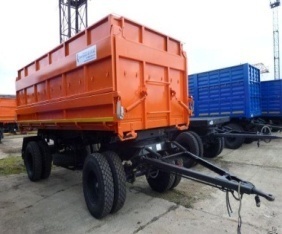 г/п- 12 тонн,Vкуз.-18,7 м.куб., 2- сторонняя разгрузка.5 700 000С НДС7 днейТЗА№НаименованиеТехнические характеристикиЦена, тенге, за единицуСрок поставки, днейПроизводитель1СамосвалКАМАЗ45143-776012-42Новый 2017 г.в.ЕВРО-4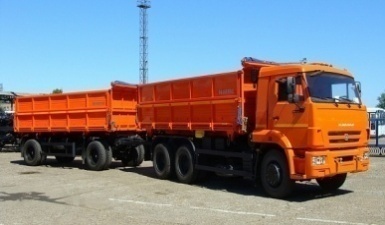 Самосвал, колесная формула 6*4,  г/п- 11,5 тонн,Vкуз.-15,4 м.куб., двигатель (V-8цил.)-280 л.с. турбированый, ТСУ, 2-х сторонняя разгрузка, МКБ,МОБ, ДЗК, спальное место,Топливный бак-500л.Идеальный вариант для перевозки зерновых культур.АКЦИЯ!16 549 000С НДСВ наличииРоссия 1СамосвалКАМАЗ45143-776012-42Новый 2017 г.в.ЕВРО-4Самосвал, колесная формула 6*4,  г/п- 11,5 тонн,Vкуз.-15,4 м.куб., двигатель (V-8цил.)-280 л.с. турбированый, ТСУ, 2-х сторонняя разгрузка, МКБ,МОБ, ДЗК, спальное место,Топливный бак-500л.Идеальный вариант для перевозки зерновых культур.17 222 000С НДСОсталось ограниченное количество!!!В наличииКазахстанНЕФАЗ 8560-082-02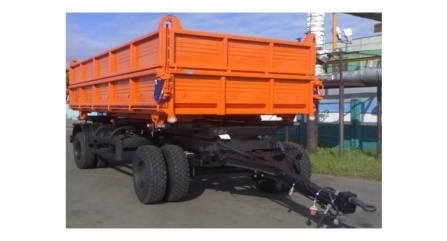 г/п-10 тонн, Vкуз.-15,4 м.куб., надставные борта, боковая  разгрузка..Идеальный вариант для перевозки зерновых культур5 529 000С НДСБез подрессорника5 730 000С НДСс подрессорникомВ наличииПАО НЕФАЗ